Педагоги ДДТ –победители и призеры областных профессиональных конкурсовОбластной конкурс молодых педагоговОбластной конкурс педагогов дополнительного образования «Сердце отдаю детям»№ГодФИООбъединение2010ПетрушенкоОльга Владимировнапобедитель номинации «Поддержка талантливой молодежи»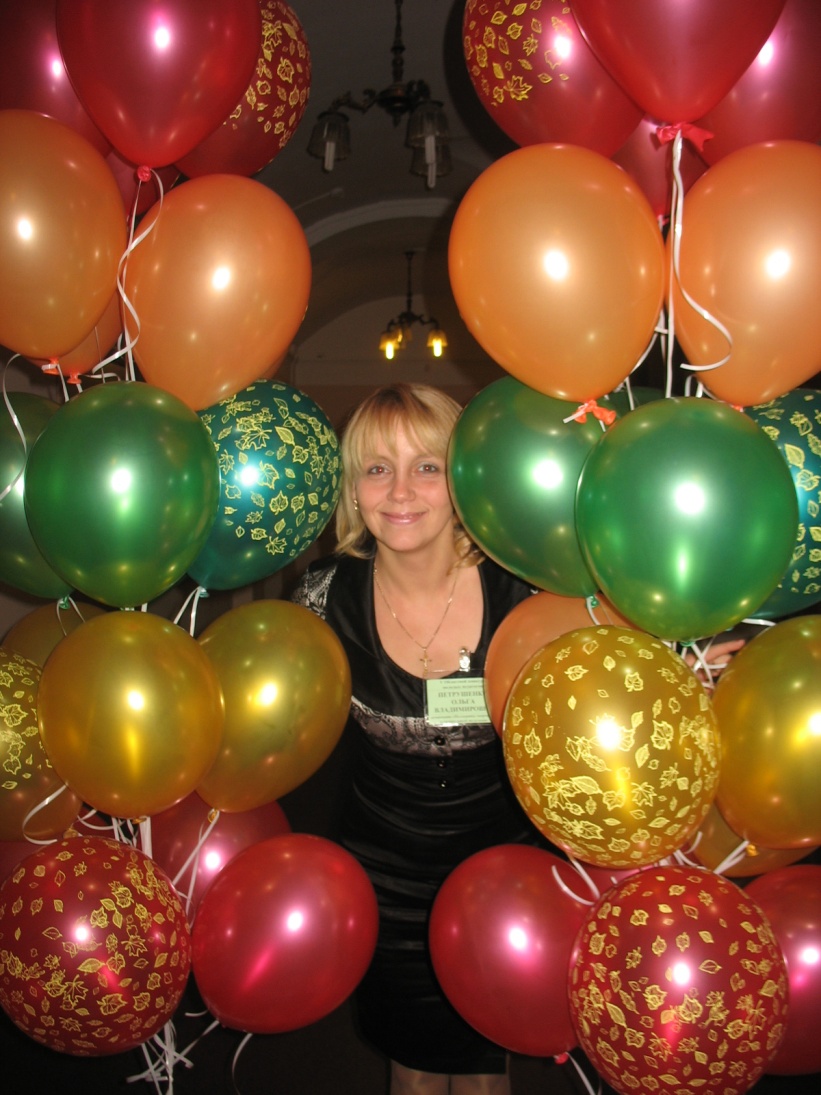 «Робототехника»2009БердникОльга Игоревнаабсолютный победитель областного конкурса молодых педагогов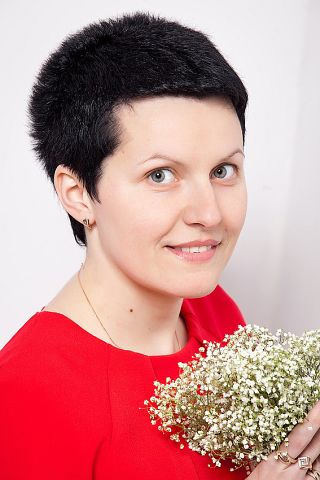 Педагог-организатор 2008ЛатышеваОльга Владимировнапобедитель номинации «Поддержка талантливой молодежи»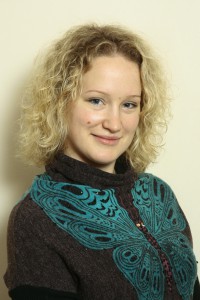 Студия народного пения «Лель»2009ПоповаВиолета Григорьевнапобедитель номинации «социально-педагогическая направленность»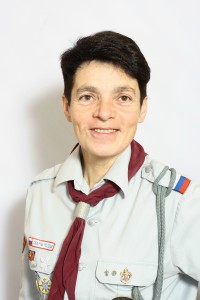 Скаутский отряд «Альбатрос»